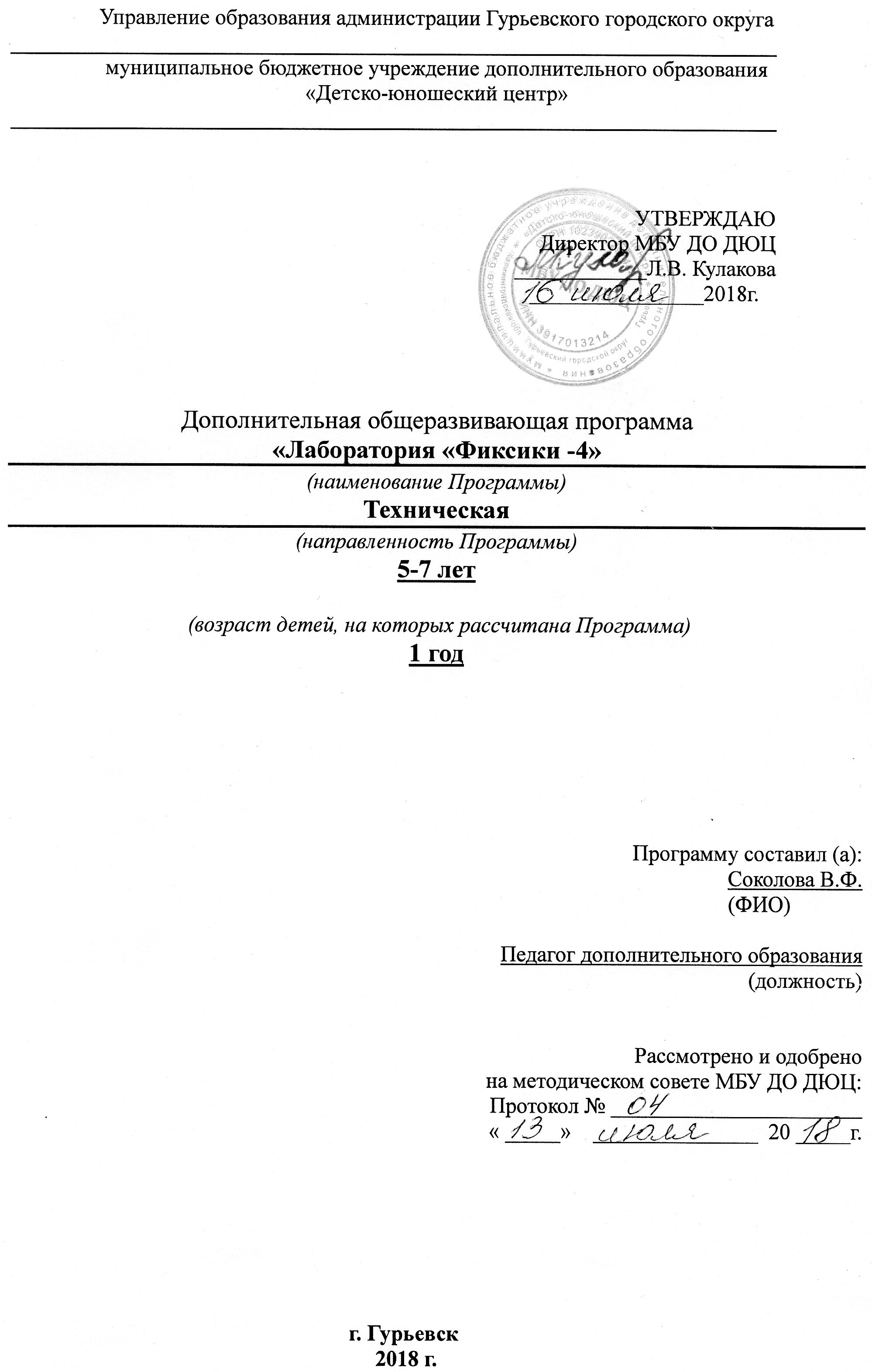 ПОЯСНИТЕЛЬНАЯ ЗАПИСКАОбразовательная программа  «Лаборатория «Фиксики- 4»   имеет техническую направленность  и ориентирована на научно-техническую подготовку  детей начальной школы и старшего дошкольного возраста, формирование творческого технического мышления, профессиональной ориентации обучающихся.Новизна, актуальность, педагогическая целесообразность, практическая значимость образовательной программыРазвитие робототехники в настоящее время включено в перечень приоритетных направлений технологического развития в сфере информационных технологий, которые определены Правительством в рамках «Стратегии развития отрасли информационных технологий в РФ на 2014–2020 годы и на перспективу до 2025 года»[1]. Важным условием успешной подготовки  инженерно-технических кадров в рамках обозначенной стратегии развития является внедрение инженерно-технического образования в систему воспитания школьников и даже дошкольников. Развитие образовательной робототехники в России сегодня идет в двух направлениях: в рамках общей и дополнительной системы образования. Образовательная робототехника позволяет вовлечь в процесс технического творчества детей, начиная с младшего школьного возраста, дает возможность учащимся создавать инновации своими руками, и заложить основы успешного освоения профессии инженера в будущем.В настоящее время в образовании применяют различные робототехнические комплексы, одним из которых является конструктор LEGO WeDo. Работа с образовательными конструкторами LEGO WeDo позволяет учащимся в форме игры исследовать основы механики, физики и программирования. Разработка, сборка и построение алгоритма поведения модели позволяет учащимся самостоятельно освоить целый набор знаний из разных областей, в том числе робототехники, электроники, механики, программирования, что способствует повышению интереса к быстроразвивающейся науке робототехнике.Педагогическая целесообразностьСодержание программы выстроено таким образом, чтобы помочь школьнику постепенно, шаг за шагом раскрыть в себе творческие возможности и самореализоваться в современном мире.В процессе конструирования и программирования управляемых моделей учащиеся получат дополнительные знания в области физики, механики и информатики, что, в конечном итоге, изменит картину восприятия учащимися технических дисциплин, переводя их из разряда умозрительных в разряд прикладных.С другой стороны, основные принципы конструирования простейших механических систем и алгоритмы их автоматического функционирования под управлением программируемых контроллеров, послужат хорошей почвой для последующего освоения более сложного теоретического материала на занятиях.Возможность самостоятельной разработки и конструирования управляемых моделей для учащихся в современном мире является очень мощным стимулом к познанию нового и формированию стремления к самостоятельному созиданию, способствует развитию уверенности в своих силах и расширению горизонтов познания. Занятия по программе «Образовательная робототехника на базе конструктора LEGO WeDo» позволяют заложить фундамент для подготовки будущих специалистов нового склада, способных к совершению инновационного прорыва в современной науке и технике.Важнейшей отличительной особенностью стандартов нового поколения является их ориентация на результаты образования, причем они рассматриваются на основе системно-деятельностного подхода.Процессы обучения и воспитания не сами по себе развивают человека, а лишь тогда, когда они имеют деятельностью формы и способствуют формированию тех или иных типов деятельности.Деятельность выступает как внешнее условие развития у ребенка познавательных процессов и для того, чтобы ребенок развивался, необходимо организовать его деятельность. Значит, образовательная задача состоит в организации условий, провоцирующих детское действие.Такую стратегию обучения легко реализовать в образовательной среде LEGO (ЛЕГО), которая объединяет в себе специально скомпонованные для занятий в группе комплекты ЛЕГО, тщательно продуманную систему заданий для детей и четко сформулированную образовательную концепцию.Межпредметные занятия опираются на естественный интерес к разработке и постройке различных деталейРабота с образовательными конструкторами LEGO позволяет младшим школьникам и старшим дошкольникам в форме познавательной игры узнать многие важные идеи и развить необходимые в дальнейшей жизни навыки. При построении модели затрагивается множество проблем из разных областей знания – от теории механики до психологии, – что является вполне естественным.Очень важным представляется тренировка работы в коллективе и развитие самостоятельного технического творчества. Простота в построении модели в сочетании с большими конструктивными возможностями конструктора позволяют детям в конце урока увидеть сделанную своими руками модель, которая выполняет поставленную ими же самими задачу.Изучая простые механизмы, ребята учатся работать руками (развитие мелких и точных движений), развивают элементарное конструкторское мышление, фантазию, изучают принципы работы многих механизмов. Одна из задач курса заключается в том, чтобы перевести уровень общения ребят с техникой «на ты», познакомить с профессией инженера.Важно отметить, что компьютер используется как средство управления моделью; его использование направлено на составление управляющих алгоритмов для собранных моделей. Учащиеся получают представление об особенностях составления программ управления, автоматизации механизмов, моделировании работы систем. Поэтому вторая задача курса состоит в том, чтобы научить ребят грамотно выразить свою идею, спроектировать ее техническое и программное решение, реализовать ее в виде модели, способной к функционированию. Практическая значимостьВнедрение разнообразных Лего-конструкторов во внеурочную деятельность детей разного возраста помогает решить проблему занятости детей, а также способствует многостороннему развитию личности ребенка.Ведущие теоретические идеи образовательной программы – обучение через  проектную деятельность. В результате выполнения мини-проектов, учащиеся осваивают основы робототехники и программирования.Отличительной особенностью программы является индивидуальная практическая работа на конструкторах Lego Wedo с программированием простейших прграмм.Ключевые понятия образовательной программыВ образовательной программе используются следующие термины и понятия:Общие термины:Дополнительная общеобразовательная программа – документ, определяющий содержание дополнительного образования. К дополнительным образовательным программам относятся: дополнительные общеразвивающие программы, дополнительные предпрофессиональные программы (Ст.12 п.4 ФЗ-273 «Об образовании в РФ»).Учебный план – документ, который определяет перечень,   последовательность и распределение по периодам обучения учебных предметов, курсов, дисциплин (модулей), практики, иных видов учебной деятельности и, если иное не установлено настоящим Федеральным законом, формы промежуточной аттестации обучающихся.Рабочая программа – часть образовательной программы, определяющий объем, содержание и порядок реализации дополнительных общеобразовательных программ.  Учащиеся – лица, осваивающие образовательные программы дошкольного, начального общего, основного общего или среднего общего образования, дополнительные общеобразовательные программы;Средства обучения и воспитания – приборы, оборудование, включая спортивное оборудование и инвентарь, инструменты (в том числе музыкальные), учебно-наглядные пособия, компьютеры, информационно-телекоммуникационные сети, аппаратно-программные и аудиовизуальные средства, печатные и электронные образовательные и информационные ресурсы и иные материальные объекты, необходимые для организации образовательной деятельностиСпециальные термины:Алгоритм - набор инструкций, описывающих порядок действий исполнителя для достижения результата решения задачи за конечное число действий, при любом наборе исходных данных.Датчик расстояния позволяет обнаружить объекты на расстоянии до 15 см, соответственно можно запрограммировать выполнение каких-либо действий при наступлении этого события. Например, чтобы машинка при обнаружении препятствия не сталкивалась с ним, а ехала в обратную сторону.Датчик наклона различает шесть положений: «носом вверх», «носом вниз», «на левый бок», «на правый бок», «нет наклона» и «любой наклон». На каждое такое событие можно задать свое действие.Лего-коммутатор -через USB-порт компьютера подается питание на моторы, а также осуществляется обмен данными между датчиками и к Ресурсный набор WeDo приобретается дополнительно к базовому и расширяет его технические и образовательные возможностиомпьютером.Зубчатое колесо - Колесо, по периметру которого расположены зубья. Зубьяодного колеса входят в зацепление с зубьями другого колеса ипередают ему движение. Их часто называют шестернями.Зубчатое колесо,коронное - В таком колесе зубья располагаются на одной из его боковых поверхностей, придавая колесу сходство с короной. Коронноезубчатое колесо, работая в паре с обычным зубчатым колесом,изменяет направление вращения на 90°.Зубчатое колесо, червячное- Это цилиндр, имеющий один зуб, выполненный в виде спирали (наподобие винта). В паре с обычным зубчатымколесом используется для снижения скорости и повышения передаваемого усилия.Кулачок - Колесо некруглой, яйцеобразной формы, которое используют дляпреобразования вращательного движения (кулачка) в возвратно-поступательное движение соприкасающегося с ним тела (толкателя).Программа Набор инструкций для компьютера.Ремень - Замкнутая лента, надетая на два шкива, чтобы один из них могвращать другой.Рычаг - Перекладина, которая при приложении силы, поворачиваетсявокруг какой-либо фиксированной точки (оси).Цель программы:Развитие у детей интереса к техническому творчеству и обучение их конструированию через создание простейших моделей и управления готовыми моделями с помощью простейших компьютерных программ, а также развитие научно – технического мышления и творчества обучающихся посредством образовательных конструкторов.Задачи программы:Образовательные:формирование умений и навыков конструирования,приобретение опыта при решении конструкторских  задач по механике, знакомство и освоение  программирования в компьютерной среде моделирования LEGO WE DO.формирование умения достаточно самостоятельно решать технические задачи в процессе конструирования моделейобучение основам конструирования и программированиястимулирование мотивации учащихся к получению знаний, помогать формировать творческую  личность ребенкаРазвивающие: развитие творческой активности,  самостоятельности в принятии решений в различных ситуациях;развитие интереса к технике, конструированию, программированию, высоким технологиям;развитие внимания, памяти, воображения, мышления (логического, творческого);развитие умения излагать мысли в четкой логической последовательности;развитие конструкторских, инженерных и вычислительных навыков;развитие мелкой моторики.Воспитательные:формировать качества творческой личности с активной жизненной
позицией;воспитывать гармонично развитую, общественно активную личность, сочетающую в себе духовное богатство, моральную чистоту и физиологическое совершенство;способствовать  воспитанию  личностных  качеств: целеустремленности, настойчивости, самостоятельности, чувства  коллективизма  и  взаимной  поддержки,  чувство  такта.Педагогические принципы, на которых построено обучение:- систематичностьПринцип систематичности реализуется через структуру программы, а также в логике построения каждого конкретного занятия. В программе подбор тем обеспечивает целостную систему знаний в области начальной робототехники, включающую в себя знания из областей основ механики, физики и программирования. Последовательность же расположения тем программы обуславливается логикой преемственного наращивания количества и качества знаний о принципах построения и программирования управляемых моделей на основе знаний об элементах и базовых конструкциях модели, этапах и способах сборки.- гуманистическая направленность педагогического процессаПрограмма разработана  с учетом одного из приоритетных направлений развития в сфере информационных технологий и возрастающей потребности общества в высококвалифицированных  специалистах инженерных специальностей, и реализует начальную профориентацию учащихся.- связь педагогического процесса с жизнью и практикойОбучение по программе базируется на принципе практического обучения: центральное место отводится разработке управляемых моделей на базе конструктора LEGO WeDo и подразумевает сначала обдумывание, а затем создание моделей.- сознательность и активность учащихся в обученииПринцип реализуется в программе через целенаправленное активное восприятие знаний в области конструирования и программирования, их самостоятельное осмысление, творческую переработку и применение.- прочность закрепления знаний, умений и навыковКачество обучения зависит от того, насколько прочно закрепляются знания. Закрепление умений и навыков по конструированию и программированию моделей достигается неоднократным целенаправленным повторением и тренировкой в ходе анализа конструкции моделей, составления технического паспорта, продумывания возможных модификаций исходных моделей и разработки собственных.- наглядность обученияОбъяснение техники сборки робототехнических средств проводится на конкретных изделиях и программных продуктах: к каждому из заданий комплекта прилагается анимированная презентация с участием фигурок героев, чтобы проиллюстрировать занятие, заинтересовать учеников, побудить их к обсуждению темы занятия.- принцип проблемности обученияВ ходе обучения перед учащимися ставятся задачи различной степени сложности, результатом решения которых является работающий механизм/управляемая модель, что способствует развитию у учащихся таких качеств как индивидуальность, инициативность, критичность, самостоятельность, а также ведет к повышению уровня интеллектуальной, мотивационной и других сфер.- принцип воспитания личностиВ процессе обучения учащиеся не только приобретает знания и нарабатывает навыки, но и развивают свои способности, умственные и моральные качества, такие как, умение работать в команде, умение подчинять личные интересы общей цели, настойчивость в достижении поставленной цели, трудолюбие, ответственность, дисциплинированность, внимательность, аккуратность и др.- принцип индивидуального подхода в обученииПринцип индивидуального подхода реализуется в возможности каждого учащегося работать в своем режиме за счет большой вариативности исходных заданий и уровня их сложности, при подборе которых педагог исходит из индивидуальных особенностей детей.Межпредметные связиИКТ:Моделирование и изучение моделей;Программирование;Естественные науки:Изучение энергии, сил, скорости;Определение скорости объекта, используя количественное соотношение между скоростью, расстоянием и временем;Технология:Способы решения технических задач;Сборка, проверка и оценка моделей;Математика:Понимание и использование простых и десятичных дробей, процентов, отношений и пропорций;Язык и литература:Увеличение словарного запаса;Умение выступать на заданную темуФормы организации учебного процесса.Основной формой обучения является практическая работа, которая выполняется на индивидуальных конструкторах Lego Wedo.Используются также различные методы обучения:словесный (рассказ, беседа, лекция);наглядный (показ, демонстрация, экскурсия);практический (работа над чертежом, эскизом, созданием модели, макета);исследовательский (самостоятельный поиск эскизов, чертежей для   разработки моделей, макетов).репродуктивный метод (деятельность обучаемых носит алгоритмический характер, т.е. выполняется по инструкциям, предписаниям, правилам в аналогичных, сходных с показанным образцом ситуациях);объяснительно-иллюстративный метод;метод проблемного изложения материала;частично-поисковый.                                              Возраст детей     Настоящая дополнительная общеразвивающая программа рассчитана на детей 5-7 лет,  реализуется в виде занятий по реализации дополнительной общеразвивающей программы  «Лаборатория «Фиксики -4».Режим работы: двухчасовые занятия два раза в неделю. После каждого занятия 10 минутные перерывы.Условия набораДети принимаются на основании заявления и  подписания договора с родителями.Прогнозируемые результатыПо окончанию обучения учащиеся будут знать и уметь:Планируемые результаты освоения программыЗнания и умения, полученные учащимися в ходе реализации программы:Знание  основных принципов механики;Умение классифицировать материал для создания модели;Умения работать по предложенным инструкциям;Умения творчески подходить к решению задачи;Умения довести решение задачи до работающей модели;Умения излагать мысли в четкой логической последовательности, отстаивать свою точку зрения, анализировать ситуацию и самостоятельно находить ответы на вопросы путем логических рассуждений;Умения работать над проектом в команде, эффективно распределять обязанности.Механизм оценивания образовательных результатовКонтроль уровня освоения материала учащимися  осуществляется по результатам выполнения практических заданий на каждом  занятии, по результатам тестирования, завершающим теоретические разделы программы. Критерии оценки результативности определяются на основании содержания образовательной программы и в соответствии с ее прогнозируемыми результатами.  Оценивание результатов тестирования  условно  производится по пятибалльной системе:Отличное освоение – 5: успешное освоение воспитанником более 70 процентов содержания образовательной программы;Хорошее – 4: успешное освоение воспитанником от 60 до 70% содержания образовательной программыУдовлетворительное – 3: успешное  освоение воспитанником от 50 до 60% содержания образовательной программыСлабое – 2: освоение воспитанником  менее 50 % содержания образовательной программы.Полное отсутствие – 1Критерии оценки качества выполнения практических заданий:Сборка и программирование модели робота осуществлена без ошибок в полном соответствии с инструкцией к заданию  - хорошее освоение материала;Сборка и программирование модели робота осуществлена без ошибок в полном соответствии с инструкцией к заданию, выполнены дополнительные задания, предполагающие творческое решение учащимися поставленной задачи – отличное освоение.Важным элементом механизма оценивания образовательных результатов является рейтинг творческой активности учащихся в конкурсах, выставках и иных мероприятиях различных уровней.Формы подведения итоговпо результатам конкурсных работ на муниципальной, областной выставке НТТМ;по результатам соревнований по робототехнике;Организационно-педагогические условия реализации программыОбразовательный процесс осуществляется на основе учебного плана, рабочей программы и регламентируется расписанием занятий.В качестве нормативно-правовых оснований проектирования данной программы выступает Федеральный закон Российской Федерации от 29.12.2012 г. №273-ФЗ «Об образовании в Российской Федерации», приказ Министерства образования Российской Федерации от 29.08.2013 г. № 1008 «Об утверждении порядка организации и осуществления образовательной деятельности по дополнительным общеобразовательным программам», Устав учреждения, правила внутреннего распорядка обучающихся, локальные акты учреждения.Для организации занятий  необходимо:Наборы LEGO We Do 9580, ресурсные наборы; Тематические конструкторы LEGO Education, LEGO City;Конструкторы LEGO Education;Персональные компьютеры, программное обеспечение 2000095 LEGO Education We Do;Комплект заданий для учащихся;Образовательная программа обеспечена необходимыми методическими разработками,  дидактическим материалом.Режим занятийОбразовательная деятельность проводятся в течение всего календарного   года, с 1 сентября по 31 августа, который делится на учебный период  по общеразвивающей программе и летний период.   Учебный периодНачало учебного периода- 1 сентябряОкончание учебного периода – 31 маяУчебный период состоит из аудиторных и внеаудиторных занятий.-продолжительность аудиторные занятия – 36 недель-продолжительность внеаудиторных занятий- 3 неделиЛетний период:Начало летнего периода – 1 июня;Окончание летнего периода – 31 августа;Летний период состоит из внеуадиторных занятий и самоподготовки.-Продолжительность внеаудиторных занятий–7 недель;           -Продолжительность самоподготовки-6 недель   Комплектование в группы производится с 1 июня по 1  по 10 сентября – для первого года обучения.Образовательная программа рассчитана на один год обучения. Курс обучения включает: 144 часа обучения.  Режим работы – двухчасовые занятия  два раза в неделю.   После каждого часа занятий 10-ти минутные перерывы.Формы работы  в летний период: В летний период занятия детей в объединении проводятся в разных формах и видах: экскурсии, поездки, соревнования, конкурсы, участие в работе летнего  оздоровительного лагеря, самоподготовка.УЧЕБНЫЙ  ПЛАН                                                       КАЛЕНДАРНЫЙ   ГРАФИКСодержание программы.ЛИТЕРАТУРАНормативные актыКонвенция о правах ребенка (одобрена Генеральной Ассамблеей ООН 20 ноября 1989 г.). Ратифицирована Постановлением ВС СССР 13 июня 1990 г. № 1559-1 // СПС Консультант Плюс.Федеральный закон Российской Федерации от 29.12.2012 г. №273-ФЗ «Об образовании в Российской Федерации».Приказ Министерства образования Российской Федерации от 29.08.2013 г. № 1008 «Об утверждении порядка организации и осуществления образовательной деятельности по дополнительным общеобразовательным программам».Концепция развития дополнительного образования детей в Российской Федерации до 2020 года.Постановление Главного государственного санитарного врача Российской Федерации от 04.07.2014 г. № 41 «Об утверждении СанПиН 2.4.4.3172-14 "Санитарно-эпидемиологические требования к устройству, содержанию и организации режима работы образовательных организаций дополнительного образования детей"».Положение о дополнительных общеразвивающих программах;Устав учрежденияСписок литературы.И.А.Лыкова. Программа «Изобразительная деятельность в детском саду». Издадельский дом «Цветной мир», Москва 2015.И.А.Лыкова Парциальная программа «Умные пальчики» конструирование в детском садуИздадельский дом «Цветной мир», Москва 2015г.И.А.Лыкова. Учебно-методическое пособие для воспитателей дошкольны образовательных организаций и специалистов системы дополнительного художественного образования «Изобразительная деятельностьв детском саду». Старшая группа. Издадельский дом «Цветной мир», Москва 2015г.И.А.Лыкова. Учебно-методическое пособие для воспитателей дошкольны образовательных организаций и специалистов системы дополнительного художественного образования «Изобразительная деятельностьв детском саду». Подготовительная к школе группа. Издадельский «Цветной мир», Москва 2015 г.И.А. Лыкова Учебно-методическое пособие «Конструирование в детском саду» старшая группа, к парциальной програме «Умные пальчики» Издадельский «Цветной мир», Москва 2017г.И.А. Лыкова Учебно-методическое пособие «Конструирование в детском саду» подготовительная к школе  группа, к парциальной програме «Умные пальчики» Издадельство «Цветной мир», Москва 2017г.И.А. Шаляпина. «Нетрадиционное рисование с дошкольниками». Издатество «ТЦ СФЕРА», 2016г.Н.Н.Леонова. Обучение рисованию дошкольников 5-7 лет по алгоритмисеским схемам. Санкт-Петербург-ДЕТСТВО-ПРЕСС 2016г.Д.Н.Колдина «Рисование с детьми 5-6 лет». МОЗАИКА-СИНТЕЗ 2016 г.Д.Н.Колдина «Рисование с детьми 6-7 лет». МОЗАИКА-СИНТЕЗ 2016 г.Интернет ресурсы И.А. Лыкова. Демонстрационный материал «Конструируем в осенний период» Подготовительная к школе группа. Издательский дом «Цветной мир».И.А. Лыкова. Демонстрационный материал «Конструируем в зимний период» Подготовительная к школе группа. Издательский дом «Цветной мир».И.А. Лыкова. Демонстрационный материал «Конструируем в весенний период» Подготовительная к школе группа. Издательский дом «Цветной мир».И.А. Лыкова. Демонстрационный материал «Конструируем в летний период» Подготовительная к школе группа. Издательский дом «Цветной мир».№ п/пРаздел программы/ Предмет, дисциплина, модульОбщее количество часовВ том числеВ том числе№ п/пРаздел программы/ Предмет, дисциплина, модульОбщее количество часовТеоретическиеПрактические1.Вводное занятие22-2.Знакомство с конструктором  We Do. Элементы набора. Первые шаги14773.Основы программирования.10554Конструирование и программирование заданных моделей10249535Проектная деятельность16214Всего аудиторные занятия:Всего аудиторные занятия:14465796.Внеаудиторный период40-407.Самоподготовка2424-Всего внеаудиторные занятия:Всего внеаудиторные занятия:642440Всего:Всего:20889119Год реали-зации программы Учебный период Учебный период Учебный период Учебный период Учебный период Учебный период Учебный период Учебный период Учебный период Учебный период Учебный период Учебный период Учебный период Учебный период Учебный периодЛетний периодЛетний периодЛетний периодЛетний периодПродолжительностькалендарного годаГод реали-зации программысентябрьсентябрьоктябрьноябрьноябрьдекабрьянварьянварьянварьфевральмартапрельмайиюньиюньиюньиюльиюльавгустI год обучения1,5нед.2,5нед4недели4недели5недель5недель1,5нед.3 нед.3 нед.4недели5нед.4недели4,5недели4,5неделиПро-меж.аттестация4нед.324 нед.4 нед.II год обучения4недели4недели4недели4недели4недели5 недель1,5 нед.1,5 нед.3 нед.4недели5нед.4 недели3 недПро-меж.аттестация1,5недели4 нед324 нед4 недАудиторные занятия по расписанию  - 36 недельВнеаудиторный  период - 10 недельCамоподготовка – 6 недельВ конце учебного года проводится промежуточная и итоговая аттестации.№ п/пРаздел программы/ Предмет, дисциплина, модульОбщее количество часовВ том числеВ том числе№ п/пРаздел программы/ Предмет, дисциплина, модульОбщее количество часовТеоретическиеПрактические РАЗДЕЛ № 1.Вводное занятие.22-1Вводное занятие.Знакомство с программой курса. История робототехники. Правила техники безопасности.22-РАЗДЕЛ № 2. Знакомство с конструктором  We Do. Элементы набора. Первые шаги14772Введение. Мотор и ось.Знакомство с конструктором LEGO, правилами организации рабочего места. Техника безопасности. Разработка простейшей модели с использованием мотора – модель «Обезьянка».2113Зубчатые колеса. Умная вертушка, (без использования датчика расстояния).2114Коронное зубчатое колесо. Разработка модели «Рычащий лев» (без использования датчиков).2115 Шкивы и ремни.«Голодный аллигатор» (без использования датчиков).2116 Червячная зубчатая передача.2117 Датчик расстояния.2118Датчик наклона.Разработка моделей с использованием датчика наклона: «Самолет».211РАЗДЕЛ № 3. Основы программирования.10559Танцующие птицы21110Обезьянка-барабанщица21111Умная вертушка21112Рычащий лев21113Порхающая птица211РАЗДЕЛ № 4.Конструирование и программирование заданных моделей102495314Нападающий21115Вратарь21116Ликующие болельщики21117Приключения21118Спасение самолет21119Спасение великана21120Непотопляемый парусник21121Заяц21122Стрекоза21123Черепаха21124Подпрыгивающие лягушки21125Вертолет21126Птичье гнездо21128Голодный алигатор21129Машина21130Машина с двумя моторами21131Творческая работа «Парк аттракционов»104632Трамбовщик21133Манипулятор21134Жираф21135Пеликан21136Взлетающий попугай21137Горилла21138Ботискаф21139Вертолет21140Лифт21141Подъемный кран21142Самолет21143Штабелер21144Биплан21145Ветряк21146Мухоловка21147Пожарная машина21148Техническая качалка21149Шахтная цепная дорога21150Марсоход21151Шагающая машина31252Космическая битва21153Астрономическая модель21154Посадочный модуль21155Челнок21156Орудие21157Катапульта21158Робо-рука21159Робот-дроид31260X wing211РАЗДЕЛ № 5. Проектная деятельность16214Создание и программирование собственных механизмов и моделей с помощью набора LegoWedo, демонстрация и защита модели. Сравнение моделей. Подведение итогов.16214Итого1446579